Publicado en Madrid el 21/09/2018 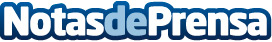 Las últimas tendencias en empleo: perfiles formados y digitalizadosDesde hace unos años, el mercado laboral se ha sumado a la digitalización, lo que ha impactado directamente a los perfiles que precisan las empresasDatos de contacto:Comunicación Esneca910059731Nota de prensa publicada en: https://www.notasdeprensa.es/las-ultimas-tendencias-en-empleo-perfiles Categorias: Nacional Emprendedores E-Commerce Digital http://www.notasdeprensa.es